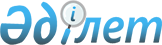 “2020 – 2022 жылдарға арналған Мақпалкөл ауылдық округінің бюджеті туралы” Жалағаш аудандық мәслихатының 2019 жылғы 27 желтоқсандағы № 51-11 шешіміне өзгерістер енгізу туралы
					
			Мерзімі біткен
			
			
		
					Қызылорда облысы Жалағаш аудандық мәслихатының 2020 жылғы 20 желтоқсандағы № 68-4 шешімі. Қызылорда облысының Әділет департаментінде 2020 жылғы 22 желтоқсанда № 7942 болып тіркелді. Мерзімі біткендіктен қолданыс тоқтатылды
      “Қазақстан Республикасының Бюджет кодексі” Қазақстан Республикасының 2008 жылғы 4 желтоқсандағы Кодексінің 109-1-бабына және “Қазақстан Республикасындағы жергілікті мемлекеттік басқару және өзін-өзі басқару туралы” Қазақстан Республикасының 2001 жылғы 23 қаңтардағы Заңының 6-бабының 2-7-тармағына сәйкес Жалағаш аудандық мәслихаты ШЕШІМ ҚАБЫЛДАДЫ:
      1. “2020 – 2022 жылдарға арналған Мақпалкөл ауылдық округінің бюджеті туралы” Жалағаш аудандық мәслихатының 2019 жылғы 27 желтоқсандағы № 51-11 шешіміне (нормативтік құқықтық актілерді мемлекеттік тіркеу Тізілімінде 7148 нөмірімен тіркелген, 2020 жылғы 14 қаңтарда Қазақстан Республикасы нормативтік құқықтық актілерінің эталондық бақылау банкінде және 2020 жылғы 18 қаңтарда “Жалағаш жаршысы” газетінде жарияланған) мынадай өзгерістер енгізілсін:
      1-тармақ жаңа редакцияда жазылсын:
      “1. 2020 – 2022 жылдарға арналған Мақпалкөл ауылдық округінің бюджеті тиісінше осы шешімнің 1, 2 және 3-қосымшаларына сәйкес, оның ішінде 2020 жылға мынадай көлемдерде бекітілсін:
      1) кірістер – 123 847 мың теңге, оның ішінде:
      салықтық түсімдер – 2461 мың теңге; 
      салықтық емес түсімдер – 89 мың теңге; 
      негізгі капиталды сатудан түсетін түсімдер – 0; 
      трансферттер түсімдері – 121 297 мың теңге;
      2) шығындар – 123 847 мың теңге;
      3) таза бюджеттік кредиттеу – 0;
      бюджеттік кредиттер – 0;
      бюджеттік кредиттерді өтеу – 0;
      4) қаржы активтерімен операциялар бойынша сальдо – 0;
      қаржы активтерін сатып алу – 0;
      мемлекеттің қаржы активтерін сатудан түсетін түсімдер – 0;
      5) бюджет тапшылығы (профициті) – 0;
      6) бюджет тапшылығын қаржыландыру (профицитін пайдалану) – 0;
      қарыздар түсімі – 0;
      қарыздарды өтеу – 0;
      бюджет қаражатының пайдаланылатын қалдықтары – 0.”.
      Көрсетілген шешімнің 1-қосымшасы осы шешімнің қосымшасына сәйкес жаңа редакцияда жазылсын.
      2. Осы шешім 2020 жылғы 1 қаңтардан бастап қолданысқа енгізіледі және ресми жариялауға жатады.  2020 жылға арналған Мақпалкөл ауылдық округінің бюджеті
					© 2012. Қазақстан Республикасы Әділет министрлігінің «Қазақстан Республикасының Заңнама және құқықтық ақпарат институты» ШЖҚ РМК
				
      Жалағаш аудандық мәслихатының 68-сессиясының төрағасы 

К. Сулейменов

      Жалағаш аудандық мәслихатының хатшысы 

М. Еспанов
Жалағаш аудандық мәслихатының2020 жылғы 20 желтоқсандағы № 68-4шешіміне қосымшаЖалағаш аудандық мәслихатының2019 жылғы “27” желтоқсандағы № 51-11шешіміне 1-қосымша
Санаты 
Санаты 
Санаты 
Санаты 
Сомасы,
мың теңге
Сыныбы 
Сыныбы 
Сыныбы 
Сомасы,
мың теңге
Кіші сыныбы
Кіші сыныбы
Сомасы,
мың теңге
Атауы
Сомасы,
мың теңге
Кірістер 
123 847
1
Салықтық түсiмдер
 2461
01
Табыс салығы
146
2
Жеке табыс салығы
146
04
Меншiкке салынатын салықтар
2315
1
Мүлiкке салынатын салықтар
33
3
Жер салығы
122
4
Көлiк кұралдарына салынатын салық
2160
2
Салықтық емес түсiмдер
89
01
Мемлекеттік меншіктен түсетін кірістер
89
5
Мемлекет меншігіндегі мүлікті жалға беруден түсетін кірістер
89
06
Басқа да салықтық емес түсiмдер
0
1
Басқа да салықтық емес түсiмдер
0
3
Негізгі капиталды сатудан түсетін түсімдер
0
01
Мемлекеттік мекемелерге бекітілген мемлекеттік мүлікті сату
0
1
Мемлекеттік мекемелерге бекітілген мемлекеттік мүлікті сату
0
4
Трансферттердің түсімдері
121 297
02
Мемлекеттік басқарудың жоғарғы тұрған органдарынан түсетін трансферттер
121 297
3
Аудандардың (облыстық маңызы бар қаланың) бюджетінен трансферттер
121 297
Функционалдық топ
Функционалдық топ
Функционалдық топ
Функционалдық топ
Сомасы, мың теңге
Бюджеттік бағдарламалардың әкімшісі
Бюджеттік бағдарламалардың әкімшісі
Бюджеттік бағдарламалардың әкімшісі
Сомасы, мың теңге
Бағдарлама 
Бағдарлама 
Сомасы, мың теңге
Атауы
Сомасы, мың теңге
Шығындар
123 847
01
Жалпы сипаттағы мемлекеттiк қызметтер 
24 633
124
Аудандық маңызы бар қала, ауыл, кент, ауылдық округ әкімінің аппараты 
24633
001
Аудандық маңызы бар қала, ауыл, кент, ауылдық округ әкімінің қызметін қамтамасыз ету жөніндегі қызметтер
24188
022
Мемлекеттік органның күрделі шығыстары
400
032
Ведомстволық бағыныстағы мемлекеттік мекемелер мен ұйымдардың күрделі шығыстары
45
04
Бiлiм беру
67428
124
Аудандық маңызы бар қала, ауыл, кент, ауылдық округ әкімінің аппараты 
67428
004
Мектепке дейінгі тәрбиелеу және оқыту және мектепке дейінгі тәрбиелеу және оқыту ұйымдарында медициналық қызмет көрсетуді ұйымдастыру
67428
06
Әлеуметтiк көмек және әлеуметтiк қамсыздандыру
4 840
124
Аудандық маңызы бар қала, ауыл, кент, ауылдық округ әкімінің аппараты 
4840
003
Мұқтаж азаматтарға үйде әлеуметтiк көмек көрсету
4840
07
Тұрғын үй-коммуналдық шаруашылық
2 293
124
Аудандық маңызы бар қала, ауыл, кент, ауылдық округ әкімінің аппараты 
2293
008
Елді мекендердегі көшелерді жарықтандыру
914
009
Елдi мекендердiң санитариясын қамтамасыз ету
365
011
Елді мекендерді абаттандыру мен көгалдандыру 
1014
08
Мәдениет, спорт, туризм және ақпараттык кеңістік
22 003
124
Аудандық маңызы бар қала, ауыл, кент, ауылдық округ әкімінің аппараты 
22003
006
Жергілікті деңгейде мәдени-демалыс жұмысын қолдау
22003
13
Басқалар 
1 000
124
Аудандық маңызы бар қала, ауыл, кент, ауылдық округ әкімінің аппараты 
1000
040
Өңірлерді дамытудың 2025 жылға дейінгі бағдарламасы шеңберінде өңірлерді экономикалық дамытуға жәрдемдесу бойынша шараларды іске асыруға ауылдық елді мекендерді жайластыруды шешуге арналған іс-шараларды іске асыру
1000
15
Трансферттер
1650
124
Аудандық маңызы бар қала, ауыл, кент, ауылдық округ әкімінің аппараты
1650
051
Заңнаманы өзгертуге байланысты жоғары тұрған бюджеттің шығындарын өтеуге төменгі тұрған бюджеттен ағымдағы нысаналы трансферттер
1650
Бюджет тапшылығы (профициті)
0
Бюджет тапшылығын қаржыландыру (профицитін пайдалану)
0
8
Бюджет қаражатының пайдаланылатын қалдықтары
0
1
Бюджет қаражатының бос қалдықтары
0